                                                                                                                                    До: Приемащото Лечебно заведениеУважаеми колега/и,
Изследванията и преди постъпване в болница за диагностика и лечение са ЗАКОНЕН ангажимент на БОЛНИЦАТА, а не на СЕМЕЙНИЯ ЛЕКАР, тъй като са част от клиничната пътека/ амбулаторната процедура и Вие (лечебното заведение) получава заплащане от Здравна каса за това.Ние нямаме отпуснат лимит/направления за тези цели.  МИНИСТЕРСТВО НА ЗДРАВЕОПАЗВАНЕТО НАЦИОНАЛЕН РАМКОВ ДОГОВОР ЗА МЕДИЦИНСКИТЕ ДЕЙНОСТИ 2018 годинамежду Националната здравноосигурителна каса и Българския лекарски съюз за 2018 г. (ДВ брой 28/2018г. )Чл. 145 (7) В случаите на хоспитализация (планов прием) на ЗОЛ по КП/АПр, при които не са извършени определени медико-диагностични изследвания и/или консултативни прегледи на това ЗОЛ преди датата на хоспитализация, а приемащото лечебното заведение за болнична помощ ги изисква, ОПЛ не е длъжен да издава медицински направления за извършването им.Чл. 285. (1) При наличие на индикации (клинични и параклинични) за хоспитализация по КП ЗОЛ не може да бъде връщано при изпълнител на извънболнична ме дицинска помощ за допълнителни консултации и/или изследвания, свързани с основното заболяване, за което пациентът се хоспитализира.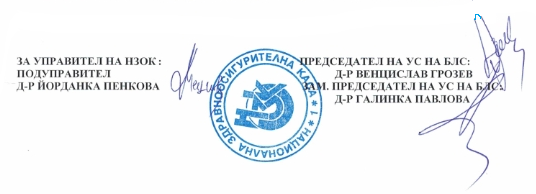 